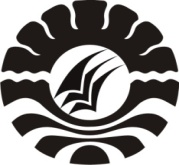 SKRIPSIPENINGKATAN KREATIVITAS ANAK USIA DINI MELALUI KEGIATAN FINGER PAINTING (MELUKIS DENGAN JARI DAN TANGAN) KELOMPOK B DI TAMAN KANAK-KANAK BHAYANGKARI PANAIKANGKOTA MAKASSARMAGHFIRAHPROGRAM STUDI PENDIDIKAN GURU PENDIDIKAN ANAK USIA DINIFAKULTAS ILMU PENDIDIKANUNIVERSITAS NEGERI MAKASSAR2012PENINGKATAN KREATIVITAS ANAK USIA DINI MELALUI KEGIATAN FINGER PAINTING (MELUKIS DENGAN JARI DAN TANGAN) KELOMPOK B DI TAMAN KANAK-KANAK BHAYANGKARI PANAIKANGKOTA MAKASSARSKRIPSIMAGHFIRAHPROGRAM STUDI PENDIDIKAN GURU PENDIDIKAN ANAK USIA DINIFAKULTAS ILMU PENDIDIKANUNIVERSITAS NEGERI MAKASSAR2012PENGESAHAN UJIAN SKRIPSI          Diterima oleh Panitia Ujian Skripsi Fakultas Ilmu Pendidikan Universitas Negeri Makassar dengan SK Dekan No.4249/UN36.4/PP/2012 Tanggal 30 Mei 2012 untuk memenuhi sebahagian persyaratan  memperoleh gelar Sarjana Pendidikan Program Studi Pendidikan Guru Pendidikan Anak Usia Dini (PGPAUD) pada hari Minggu, 03 Juni 2012.Disahkan oleh :An. Dekan PD Bidang Akademik FIP UNMDrs. M. Ali Latif Amri, M.PdNIP. 19611231 198702 1 045Panitia Ujian :1. Ketua	:  Drs. Muh. Faisal, M. Pd.	(……….....………..)2. Sekretaris	:  Dra. Sri Sofiani, M. Pd.	(……….....………..)3. Pembimbing I	:  Dra. Istiyani Idrus, M. Si.	(……….....………..)4. Pembimbing II	:  Herman, S.Pd, M. Pd. 	(……….....………..)5. Penguji I	:  Rusmayadi, S.Pd, M. Pd.	(……….....………..)6. Penguji II	:  Rudi Amir, S.Pd, M. Pd.	 (………..................)PERSETUJUAN PEMBIMBINGJUDUL  :	PENINGKATAN KREATIVITAS ANAK USIA DINI MELALUI KEGIATAN FINGER PAINTING (MELUKIS DENGAN JARI DAN TANGAN) KELOMPOK B DI TAMAN KANAK-KANAK BHYANGKARI PANAIKANG KOTA MAKASSAR.Atas Nama:Nama		: MAGHFIRAHNim		: 074 904 032Jurusan	: Pendidikan Guru Pendidikan Anak Usia DiniFakultas	: Ilmu PendidikanSetelah diperiksa dan diteliti, telah memenuhi syarat untuk diujikan.							Makassar,           Juni 2012Disetujui oleh:Pembimbing I				     Pembimbing II Dra. Hj. Bulkis Said, M.si    		                Dra. Nirmala, M.si  NIP. 19690322 199903 2003			NIP. 196411 8198903 2002Mengetahui,Ketua Prodi PGPAUD Dra. Sri Sofiani., M.PdNIP. 19530202 198010 2001PERNYATAAN KEASLIAN SKRIPSISaya yang bertanda tangan di bawah ini:Nama			:   MaghfirahNim	     	:   074 904 032Program Studi 	:   Pendidikan Guru Pendidikan Anak Usia DiniFakultas			:   Ilmu PendidikanJudul skripsi	            :  Peningkatan Kreativitas Anak Usia Dini Melalui Kegiatan Finger Painting (Melukis dengan jari dan tangan) Kelompok B Di Taman Kanak-kanak Bhayangkari Panaikang Kota MakassarMenyatakan dengan sebenarnya bahwa skripsi yang saya tulis ini benar merupakan hasil karya saya sendiri dan bukan merupakan pengambilalihan tulisan atau pikiran orang lain yang saya akui sebagai hasil tulisan atau pikiran saya sendiri.Apabila di kemudian hari terbukti atau dapat dibuktikan bahwa skripsi ini hasil jiplakan, maka saya bersedia menerima sanksi atas perbuatan tersebut sesuai ketentuan yang berlaku.	Makassar,         Juli  2012	Yang membuat pernyataan	        MaghfirahMOTTO Lakukanlah yang tebaik saat ini, karena masa lalu tidak mungkin kembali dan masa depan belum tentu dimiliki.Jadikanlah sabar dan shalat sebagai penolongmu, sesungguhnyaAllah bersama orang-orang yang sabar.(QS. Al Baqarah: 153)Kuperuntukkan karya ini sebagai kado istimewaBuat Ibunda dan Ayahanda tercinta, yang Telah Berkorban untuk kesuksesanku serta buat saudara-saudaraku yang senantiasa membantu dan mengarahkan dengan penuh Keikhlasan, semoga karunianya mengiringi kita semua. Amin ……..ABSTRAKMaghfirah. 2012. Peningkatan kreativitas anak usia dini melalui kegiatan finger painting (melukis dengan jari dan tangan) kelompok B di taman kanak-kanak Bhayangkari Panaikang. Skripsi. Di bimbing oleh Dra. Hj. Bulkis Said M.Si dan Dra. Nirmala, M.si. Program Studi Pendidikan Guru Pendidikan Anak Usia Dini Fakultas Ilmu Pendidikan Universitas Negeri Makassar.Masalah dalam penelitiian ini adalah Bagaimanakah Meningkatkan Kreativitas Anak Melalui Kegiatan Finger Painting (Melukis Dengan Jari dan Tangan) kelompok B di Taman Kanak-Kanak Bhayangkari Panaikang. Tujuan penelitian adalah untuk mengetahui Peningkatan Kreativitas Anak Usia Dini Melalui Kegiatan Finger Painting (Melukis Dengan Jari Dan Tangan) Dikelompok B Taman Kanak-Kanak Bhayangkari Panaikang Kota Makassar. Subyek dalam penelitian ini sebanyak 16 anak didik terdiri dari 6 anak laki-laki dan 10 anak perempuan pada kelompok B dan 1 orang guru. Jenis penelitian ini adalah penelitian kualitatif dengan pendekatan penelitian tindakan kelas yang terdiri dari 4 (empat) yakni: Perncanaan, Pelaksanaan, Observasi dan Refleksi. Pengumpulan data dilakukan melalui observasi dan dokumentasi dan teknik analisis data dalam Penelitian ini mengunakan teknik analasis data dengan cara mereduksi data kemudian mendisplay data tersebut dan akhirnya mengambil kesimpulan. Hasil penelitian menunjukkan bahwa salah satu cara untuk meningkatkan kreativitas anak didik di Taman Kanak-kanak Bhayangkari Panaikang dalam proses pembelajaran dapat dilakukan melalui kegiatan Finger Painting (melukis dengan jari dan tangan). Hal ini bisa dilihat dari hasil penelitian pada siklus I berada pada kategori cukup dan pada siklus II berada pada kategori baik dimana seluruh anak didik pada Taman Kanak-kanak Bhayangkari Panaikang sudah berhasil meningkatkan kreativitasnya atau dengan kata lain kemampuan anak didik mengalami peningkatan kreativitas terutama dalam aspek 1) keluwesan, 2) keinginantahuan, 3) ketekunan, 4) kepercayaan diri dan 5) fantasi. PRAKATAPuji syukur dipanjatkan ke hadirat Allah SWT, karena berkat dan         anugrah-Nya, sehingga skripsi yang sederhana ini dapat diselasaikan sebagai tugas akhir dalam rangka penyelesaian studi pada Program Studi Pendidikan Guru Pendidikan Anak Usia Dini Fakultas Ilmu Pendidikan Universitas Negeri Makassar.Skripsi ini berjudul “Peningkatan Kreativitas Anak Usia Dini Melalui Kegiatan Finger Painting (Melukis Dengan Jari Dan Tangan) Kelompok B Di Taman Kanak-Kanak Bhayangkari Panaikang Kota Makassar”. Selama proses penyusunan skripsi ini, berbagai tantangan dan hambatan dihadapi. Namun berkat dorongan dan bimbingan dari berbagai pihak. Segala tantangan dan hambatan dapat diatasi. Oleh karena itu, Penulis menyampaikan rasa terima kasih kepada Dra. Hj. Bulkis Said M.Si dan Dra. Nirmala, M.Si. masing-masing sebagai pembimbing pertama dan kedua yang tulus ikhlas meluangkan waktu memberikan petunjuk dan motivasi sejak awal penyusunan usulan penelitian hingga penyusunan skripsi ini. Selanjutnya ucapan yang sama disampaikan kepada: Prof. Dr. H. Arismunandar, M.Pd. sebagai Rektor Universitas Negeri Makassar yang telah memberikan izin kepada penulis untuk mengikuti pendidikan program studi PGPAUD.Prof. Dr. Ismail Tolla, M.Pd. sebagai Dekan Fakultas Ilmu Pendidikan Universitas Negeri Makassar, Drs. M. Ali Latif Amir, M.Pd selaku pembantu  Dekan I, Drs. Andi Mappincara M.Pd selaku Pembantu Dekan II,                     Drs. Muh. Faisal, M.Pd selaku Pembantu Dekan III yang telah mengizinkan, memberikan kesempatan kepada penulis untuk melaksanakan penelitian dan menyiapkan sarana dan prasarana yang dibutuhkan selama menempuh pendidikan Program SI FIP UNM.Dra. Sri Sofiani, M.Pd  sebagai Ketua dan Arifin Manggau, S.Pd, M.Pd sebagai Sekretaris Program Studi Pendidikan Guru Pendidikan Anak Usia Dini Fakultas Ilmu Pendidikan Universitas Negeri Makassar yang telah memberikan kepercayaan kepada penulis untuk penulisan skripsi ini.Dosen Program Studi Pendidikan Guru Pendidikan Anak Usia Dini Fakultas Ilmu Pendidikan Universitas Negeri Makassar yang telah mengajarkan ilmunya dalam perkuliahan.Ny. Sumaeni Paduai sebagai Kepala Sekolah TK Bhayangkari Panaikang Makassar  yang telah memberi izin dalam pelaksanaan penelitian.Ayahanda Abd. Rasyid dan Ibunda Nawiah yang sangat berjasa dalam kehidupan penulis yang telah mengorbankan segalanya dengan tulus disertai doa demi kesuksesanku.Saudara-saudaraku Rosdiana dan suami, Muh. Yusri, Nasriah, Nur Rahmah serta keponakanku yang tersayang Rani, Cici, dan Faris, yang selalu memberikan semangat dan dukungan doa dalam penyelesaian studi penulis.Teman-teman PGPAUD angkatan “07” khususnya sahabatku Rahabiah Ahmad dan Bahraeni, yang selalu memberikan semangat dan dukungan doa dalam penyelesaian studi penulis.Akhir kata, tidak ada kesempurnaan karena kesempurnaan itu hanya milik Allah SWT. Semoga segala bantuan yang diberikan bernilai ibadah di sisi Allah SWT, dan semoga skripsi ini dapat memberikan manfaat bagi kita semua, Amin.Makassar,    Juli  2012 PenulisDAFTAR ISIHALAMAN SAMPUL		iHALAMAN JUDUL                                                                                            iiPENGESHAN UJIAN SKRIPSI		iiiHALAMAN PERSETUJUAN PEMBIMBING		ivPERNYATAAN KEASLIAN SKRIPSI		vMOTTO	    viABSTRAK		viiPRAKATA		viiiDAFTAR ISI		xiDAFTAR TABEL   		xiii       BAB I     PENDAHULUAN	Latar Belakang		1Rumusan Masalah		5Tujuan Penelitian		5Manfaat Penelitian		6BAB II.  Tinjauan Pustakan dan Kerangka PikirKajian Pustaka		7Tinjauan tentang Kreativitas  		7Tinjauan tentang Anak Usia Dini		13Tinjauan tentang Finger Painting		17Kerangka Pikir		23Hipotesis Tindakan		26BAB III 	METODE PENELITIANPendekatan dan Jenis Penelitian		27Fokus Penelitian		27Setting dan Subyek Penelitian		27Prosedur dan Desain Penelitian		28Teknik Pengumpulan Data		32Teknik Analisis Data dan Standar Pencapaian		33BAB IV	HASIL PENELITIAN DAN PEMBAHASANGambaran Umum Lokasi Penelitian		35Hasil Penelitian		39Pembahasan		90BAB V	KESIMPULAN DAN SARANKesimpulan	   94Saran 		94DAFTAR PUSTAKA		96DAFTAR TABELDiajukan Untuk Memenuhi Syarat Guna Memperoleh Gelar Sarjana Pendidikan Pada Jurusan Pendidikan Guru Pendidikan Anak Usia Dini                       Fakultas Ilmu Pendidikan Universitas Negeri MakassarNomorNomorHalaman4.1Fasilitas Sekolah TK Bhayangkari Panaikang364.2Data Guru dan Karyawan374.3Hasil Observasi Aktivitas Belajar anak Kelompok B2 Taman Kanak-Kanak Bhayangkari Panaikang siklus I pertemuan I484.4Hasil Observasi Aktivitas Belajar anak Kelompok B2 Taman Kanak-Kanak Bhayangkari Panaikang siklus I pertemuan II614.5Hasil Observasi Aktivitas Belajar anak Kelompok B2 Taman Kanak-Kanak Bhayangkari Panaikang siklus II pertemuan I744.6Hasil Observasi Aktivitas Belajar anak Kelompok B2 Taman Kanak-Kanak Bhayangkari Panaikang siklus II pertemuan II86